Publicado en  el 23/12/2016 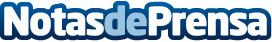 M Clan presenta hoy su último disco en MúrciaLa banda murciana hace parada, en su gira, en el Auditorio Víctor VillegasDatos de contacto:Nota de prensa publicada en: https://www.notasdeprensa.es/m-clan-presenta-hoy-su-ultimo-disco-en-murica_1 Categorias: Música Murcia http://www.notasdeprensa.es